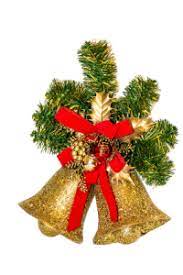 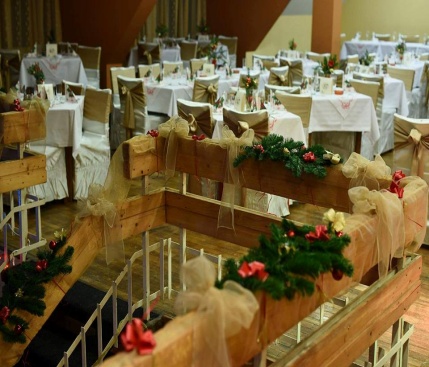 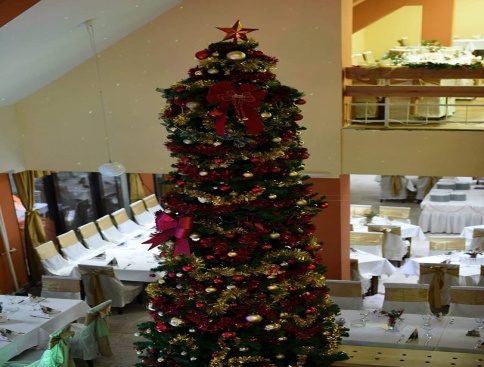 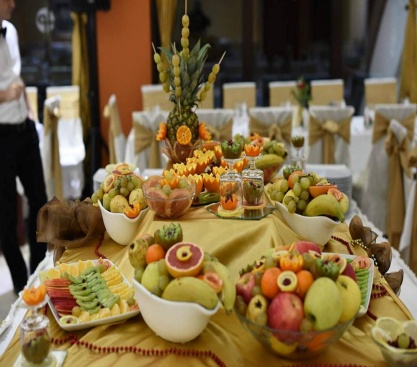        Аранжман обухвата: Смештај у хотелу (свака соба поседује купатило, ТВ са кабловским прикључком) Два пуна пансиона на бази шведског стола Коришћење базена у оквиру хотела Боравишну таксу и осигурање Свечану вечеру 31.12.2022. и 01.01.2023. на бази шведског столa Пиће се плаћа по утрошкуБогат музички програм, пропраћен избором за најскладнији плесни пар, а као награда следи продужени викенд за двоје у нашем хотелу и две улазнице за адреналин парк.Деца до 5 године-гратис,а деца од 5 до 12 година плаћају 70% од вредности аранжмана (имају посебан лежај и имају право на столицу током  свечане вечере).